Botswana (Cynthia Bertrand)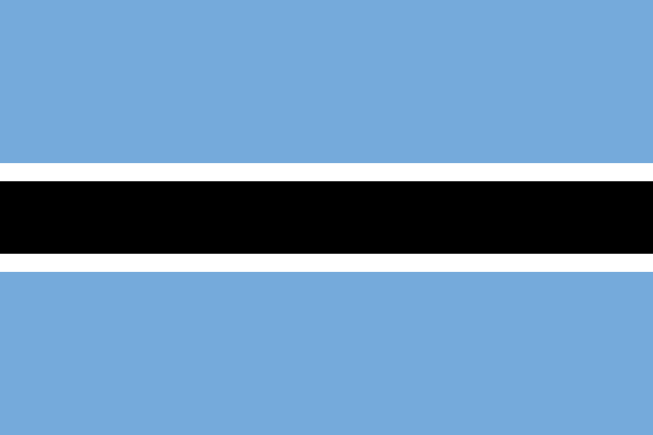 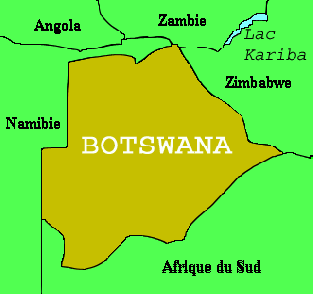 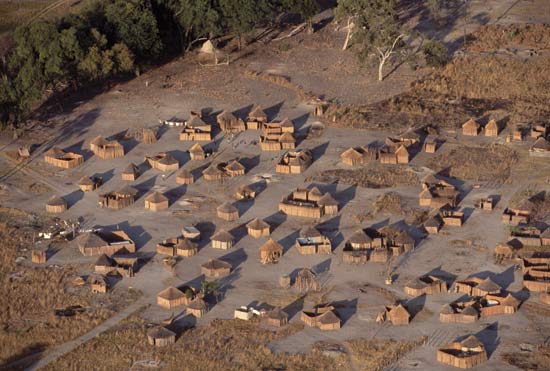 BotswanaAnnéesNombre  d'élèves199964 061200059 986200154 763200253 802200353 504200450 749200552 890200650 265200752 617200852 940200949 841201228 404